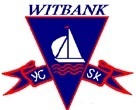 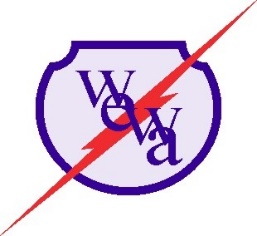 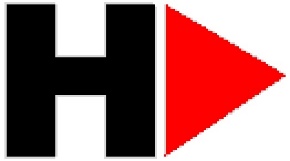 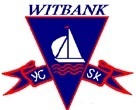 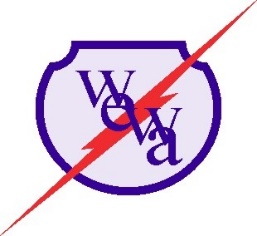 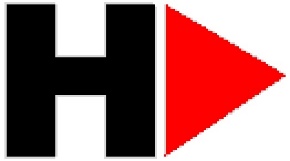 WEWAMpumalanga Hunter 19 Provincial Championships 2022Witbank Yacht Aquatic Club, Witbank Dam, MpumalangaFrom 05-06 March 2022WARNING SIGNAL OF FIRST RACE: 10h55 on the 5th of March 2022REGISTRATION TIME (5/3/2022): from 08h00 – 10h00SKIPPER’S BRIEFING: 10h05 amThe Regatta is organised by the Hunter Class in conjunction with the Witbank Yacht and Aquatic Club under the auspices of South African Sailing (SAS).Notice of Race1	RULESThe regatta will be governed by the rules as defined in the Racing Rules of Sailing (RRS) 2021-24, except where specifically amended by the Sailing Instructions.The following prescriptions of South African Sailing will apply: The Notice of Regatta and Course Card will form part of the Sailing Instructions.Boats participating in this regatta shall conform to the Equipment Rules of Sailing (ERS) 2021-24, the Class Rules of the applicable Class, this Notice of Race, and the Sailing Instructions.RRS 44.2 changes will appear in full in the sailing instruction.ADVERTISINGAdvertising is a requisite subject to the limitations of World Sailing Regulation 203	ELIGIBILITY AND ENTRYIn accordance with the World Sailing Regulation 20 (Eligibility Code), all competitors (Helms-persons and all other crew) shall be members in good standing of a Yacht Club affiliated to and in good standing with SA Sailing or their Member National Authority in the case of non-South Africans. The Yacht Club name and membership details shall be stated on the entry form or crew list. Current valid South African Sailing Membership Cards or similar proof of MNA Membership in cases of non-South Africans shall be presented at Registration.The regatta is open to the Hunter 19 classEligible boats may enter by completing the attached form and sending it, together with the proof of payment (EFT) for attention of the manager@wyac.co.za by the 11th February 20224 	FEES	4.1	Entry fees are as follows:  	Senior Entry		Entry R 350			Junior Entry 		Entry R 2004.2	Other Fees:All Membership Fees and Class subscriptions shall be paid prior to the close of Registration. Failure to meet this requirement could result in the affected yacht being recorded as Did Not Compete until such time as the required payment/s is/are made. This changes rule A11 (DNC)4.3	Additional copies of this NOR are available from the Witbank Yacht & Aquatic Club manager at manager@wyac.co.za4.4	Entry fees may also be deposited into the WYAC Banking Account. Ref “Hunter19 Mpu 2022”Witbank Yacht & Aquatic Club,Bank: 			ABSA Bank,Branch: 		WitbankBranch Code: 		503750Account Number	4052154940.4.5 	CASH Entries will also be taken at the event up till an hour before the start of the first race.4.6	REFUNDS: Entry fees will be refunded, should entrants be prevented from competing in the Championships provided and application, in writing, for such refund is received by the Sailing Secretary within 7 days of the first day of the regatta. A 20% administration fee will be deducted from the entry fee before refunds are made.5 	SCHEDULE5.1 	Registration:	05th March 2022					From 08h00 to 10h005.2	Measurement and inspection:  Random5.3 	Dates of racing:	Date			Class				Time	05th March 2022	Hunter 19			11h00	06th March 2022	Hunter 19			09h00	06th March 2022	Hunter 19			No Race to start after 14h00	06th March 2022	Hunter 19			Prize Giving 15h005.4	Number of races:	Class			NumberHunter 19		Minimum of 4 races are scheduled,Maximum number of races will be 15 6	MEASUREMENTSSpot measurements may be taken at any stage during the regatta.7	SAILING INSTRUCTIONSSailing Instructions and course cards will be available on completion of registration formalities.8 	VENUERacing will take place on Witbank Dam in front of Witbank Yacht Club foreshore.9 	THE COURSESThe courses, including the approximate angles between legs, the order in which marks are to be passed, and the side on which each mark is to be left will be discussed during the Skippers Briefing and be on the notice board in the Clubhouse.10 	PENALTY SYSTEMThe penalty in terms of Rule 44.1 shall apply.11	SCORINGa The low point scoring system, RRS A4 will apply.(page 45)b Class categories will not be scored separately.             c When fewer than 5 races have been completed, a boat’s series score   will be the total of her race scores.             d When from 5 to 9 races have been completed, a boat’s series score will be the total of her race scores                   excluding her worst score.e When 10 or more races have been completed, a boat’s series score will be the total of her races excluding her two worst scores.f When 15 or more races have been completed, a boat’s series score will be the total of her races excluding her three worst scores.12	SAFETY12.1	Yachts shall comply with their class buoyancy and safety requirements.12.2	All competitors shall wear a personal buoyancy aid capable of supporting a 5 kg steel weight at all times while afloat in a yacht.12.3	Wet or dry suits do not constitute adequate buoyancy!13	RADIO COMMUNICATIONExcept in an emergency, a boat shall neither make radio transmissions while racing nor receive radio communications not available to all boats. This restriction also applies to mobile telephones.14	PRIZES	Prizes will be given as follows:WYAC medals will be presented on the following proviso - Gold up to 7 entries, Gold & Silver up to 8 - 10 entries, gold, silver & bronze for 11 or more entriesAny other prizes and/or trophies may be presented as provided by and at the discretion of the WYAC organising committee.15	DISCLAIMER OF LIABILITYCompetitors participate in the regatta entirely at their own risk. See RRS 4, Decision to Race. Neither the Organizing Authority nor its officials or other persons associated with the organization of the event will accept any liability for material damage or personal injury or death sustained in conjunction with or prior to, during, or after the regatta.16	INSURANCEEach participating boat is encouraged to carry sufficient valid third-party liability insurance to cover any liability arising during the event.17	FURTHER INFORMATIONFriday 		: Galley Kitchen: Coffee, Tea, Bar and snacks all day.	Saturday 	: Galley Kitchen: Coffee, Tea, Bar and snacks all day.	Sunday		: Galley Kitchen: Coffee, Tea, Bar and snacks all day.			; Prize Giving Lunch –  to be Pre-booked please18         ACCOMODATION	Camping on site	: FREE – bring extra blankets :-)Huts (on site) 5 available – Bring own beddingPrice is R150 and R100 thereafter per person for non-members                              R50 thereafter per person for members	For further information please contact:		Geoff Bam  	C: 071 576 3781E: manager@wyac.co.za    W: www.wyac.co.za (Forms & Downloads)  Attachment 1 Course A – Windward/Leeward.		 Course B - Windward/Leeward with OffsetStart -1-2-1-2-1-2-finish			Start -1- offset-2-1- offset-2-1- offset-2-finish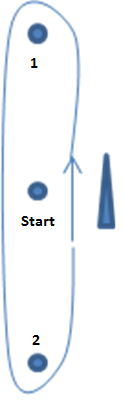 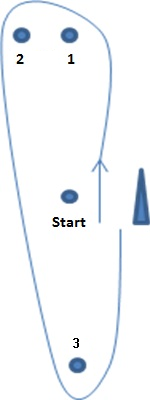 Course C – Olympic CourseStart -1-2-3-1-3-1-2-3-finish	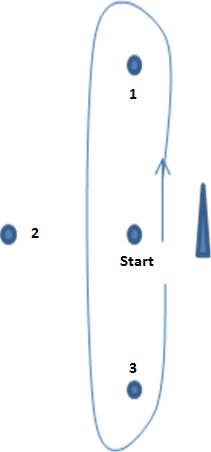 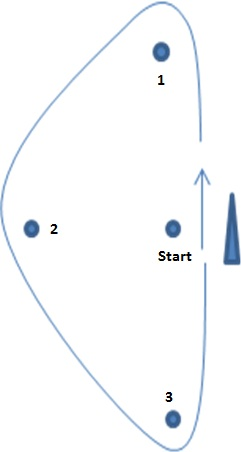 